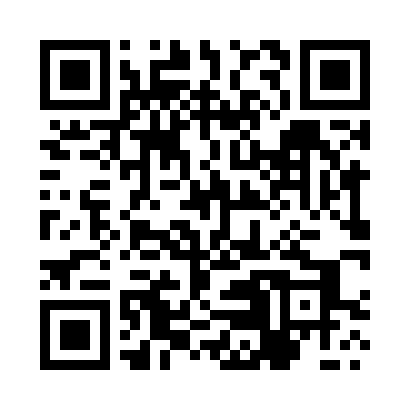 Prayer times for Piekoszow, PolandWed 1 May 2024 - Fri 31 May 2024High Latitude Method: Angle Based RulePrayer Calculation Method: Muslim World LeagueAsar Calculation Method: HanafiPrayer times provided by https://www.salahtimes.comDateDayFajrSunriseDhuhrAsrMaghribIsha1Wed2:465:1112:355:428:0010:152Thu2:435:0912:355:438:0210:183Fri2:395:0812:355:448:0310:214Sat2:365:0612:355:458:0510:245Sun2:325:0412:355:468:0610:276Mon2:295:0212:355:468:0810:307Tue2:255:0112:355:478:0910:338Wed2:214:5912:355:488:1110:369Thu2:204:5712:355:498:1310:4010Fri2:194:5612:355:508:1410:4211Sat2:194:5412:355:518:1610:4312Sun2:184:5312:355:528:1710:4313Mon2:174:5112:355:538:1910:4414Tue2:174:5012:355:548:2010:4415Wed2:164:4812:355:558:2210:4516Thu2:164:4712:355:558:2310:4617Fri2:154:4512:355:568:2410:4618Sat2:154:4412:355:578:2610:4719Sun2:144:4312:355:588:2710:4820Mon2:144:4212:355:598:2910:4821Tue2:134:4012:356:008:3010:4922Wed2:134:3912:356:008:3110:4923Thu2:124:3812:356:018:3310:5024Fri2:124:3712:356:028:3410:5125Sat2:124:3612:356:038:3510:5126Sun2:114:3512:356:038:3610:5227Mon2:114:3412:356:048:3810:5228Tue2:114:3312:356:058:3910:5329Wed2:104:3212:366:058:4010:5430Thu2:104:3112:366:068:4110:5431Fri2:104:3012:366:078:4210:55